Fictional SYNC Session for Discussion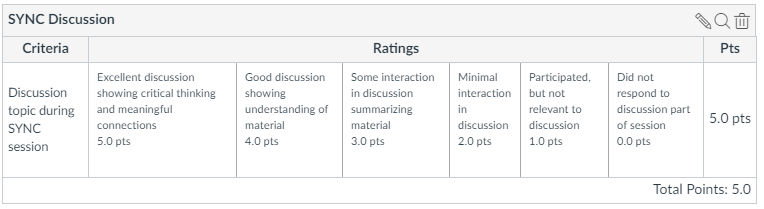 Student #3 (Luke Skywalker)EXCELLENT (5): I’ve been on a program where we used modeling and simulation to make sure that the use case would work before we wrote the requirements.It was validation because we were trying to make sure the requirement would work in the noise environment we expected. [In response to student on screens] That is a good example.  It reminds me of home improvement shows where they use computer graphics to show you what the new room will look like, but not a construction view – what it will look like when you walk in. [Later in the discussion] Would building a prototype to make sure the maintenance team could move around the equipment once it was installed be considered validation?”Student #2 (Hermione Granger)GOOD (4): good contribution to discussion, show understanding of materialI’ve seen where we did a mock-up of screens to show the userIt is validation because we were making sure it was right for the operator.[In response to student on maintenance prototypes]: The prototype would be a good way to show limitations of movement opening drawers and turning tools.Student #1 (Donald Duck)SOME (3): contribute to discussion, summary of content in lecturePerform analysis to make sure it meets the user need before the requirement is written.Validation where we show that the analysis applies to the intended environmentStudent #4 (Leslie Knope)MINIMAL (2): short answer to question, no response to anything from other studentsA simulation showing a mission threadStudent #5 (Tyrion Lannister)PARTICIPATED BUT IRRELEVANT (1): post response, but not really an answerI read an operational test report once and it showed that there were a lot of problems.Adobe link: https://connect.wpi.edu/r60kxok5xh9/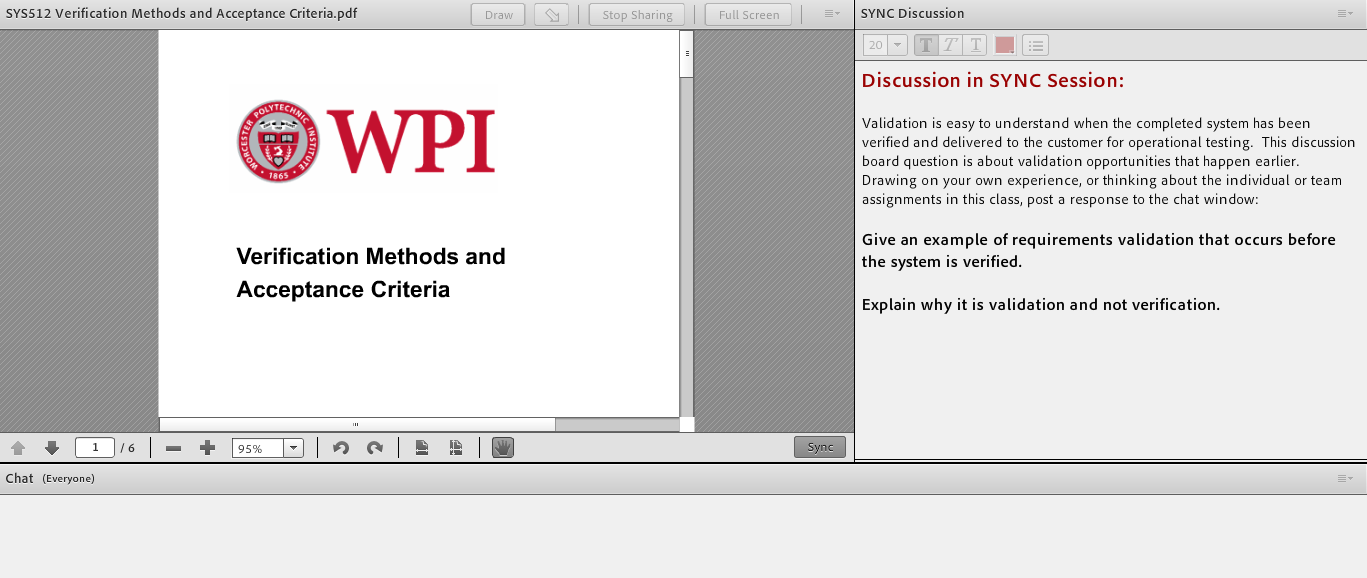 The SYNC discussion is already in a text box and matches the wording in Canvas for the discussion board if it is not completed in the SYNC session. Professor: Reminds students of lecture on verification methods. Reads the question and asks for responses.  Students type their responses and it appears in the following notional chat order:Student #3: I’ve been on a program where we used modeling and simulation to make sure that the use case would work before we wrote the requirements.Student #3: It was validation because we were trying to make sure the requirement would work in the noise environment we expected. Student #1: Perform analysis to make sure it meets the user need before the requirement is written.Student #1: Validation where we show that the analysis applies to the intended environmentStudent #4: A simulation showing a mission threadStudent #2: I’ve seen where we did a mock-up of screens to show the userStudent #2: It is validation because we were making sure it was right for the operator.Student #3: That is a good example.  It reminds me of home improvement shows where they use computer graphics to show you what the new room will look like, but not a construction view – what it will look like when you walk in. Student #5: I read an operational test report once and it showed that there were a lot of problems.Student #3: Would building a prototype to make sure the maintenance team could move around the equipment once it was installed be considered validation?”Student #2: The prototype would be a good way to show limitations of movement opening drawers and turning tools.Professor: It looks like we are coming to the end of our time.  The discussion board assignment in Canvas will be closed as completed in the SYNC session.